Contexte professionnel Made-Style conçoit des vêtements et accessoires ainsi que des panneaux muraux décoratifs tricotés.  Elle crée ses modèles dans ses locaux de Paris puis les fait fabriquer par des entreprises spécialisées en France et en Italie.Le 31/07, M. Hal Waits (directeur) vous demande d’étudier la situation des clients Deruelle et Javrier.Travail à faireLettrez manuellement les opérations réalisées avec la société Deruelle et par la société Jarvier.Indiquez les échéances des factures réalisées en juillet.Réalisez les travaux qui s’imposent vis-à-vis de la société DeruelleDoc.  1   Modalités de paiement des clients de l’entreprise (extrait)Doc.  2   Comptes clientsMission 1 - Analyser la situation d’un clientMission 1 - Analyser la situation d’un client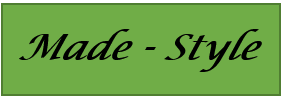 Durée : 40’ou 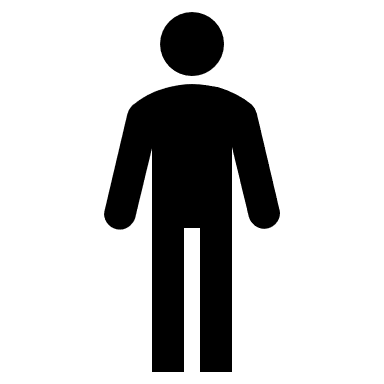 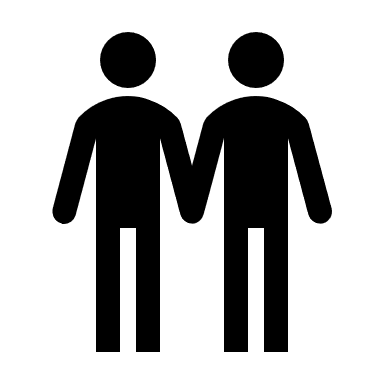 SourceTableau récapitulatif des clients de leur modalité de paiement (extrait)Tableau récapitulatif des clients de leur modalité de paiement (extrait)Tableau récapitulatif des clients de leur modalité de paiement (extrait)Tableau récapitulatif des clients de leur modalité de paiement (extrait)Tableau récapitulatif des clients de leur modalité de paiement (extrait)N° ClientNom ou raison socialeModalité de paiementCodeModalité de paiement411023Vinatou RobertComptantCPTVirement411024Deruelle SA30 jours fin de mois30JFDMChèque411029Gonthier SARLFin de moisFDMChèque411035Betrand SA60 jours60JTraite411056Javrier Pauline45 jours45JVirement411063Humbert Celine30 jours fin de mois30JFDMChèque411078Jacuvier SAComptantCPTChèque411089Pilard LouiseComptantCPTChèqueClient :  411024 DeruelleClient :  411024 DeruelleClient :  411024 DeruelleClient :  411024 DeruelleClient :  411024 DeruelleDatesLibellésEchéancesDébitCréditLettrage02/03/20xxFacture F28-45630/04/20xx3 289,3318/03/20xxFacture F28-48930/04/20xx1 523,4522/03/20xxAvoir A28-32210,3013/04/20xxFacture F28-50131/05/20xx3 528,4328/04/20xxChèque 1459836784 602,4805/05/20xxFacture F28-51831/05/20xx986,8919/06/20xxFacture F28-53931/07/20xx3 528,4325/06/20xxFacture F28-56331/07/20xx3 474,7829/06/20xxChèque 14598369330/07/20xx3 447,7812/07/20xxFacture F28-589Client :  411056 JavrierClient :  411056 JavrierClient :  411056 JavrierClient :  411056 JavrierClient :  411056 JavrierDatesLibellésEchéancesDébitCréditLettrage10/02/20xxFacture F28-42325/03/20xx832,4515/03/20xxFacture F28-48230/04/20xx489,7425/03/20xxVirement832,4519/04/20xxFacture F28-51503/06/20xx1 433,2505/05/20xxVirement489,7403/06/20xxVirement1 433,2515/06/20xxFacture F28-52330/07/20xx832,7719/06/20xxFacture F28-54003/08/20xx1 823,1207/07/20xxFacture F28-56622/07/20xxChèque 145983693